Кресло RobertПАСПОРТ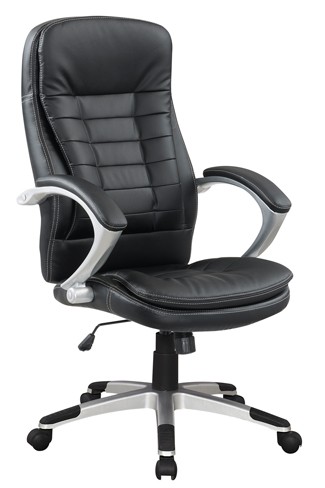 ООО “Офис-Снаб”Комплект поставки.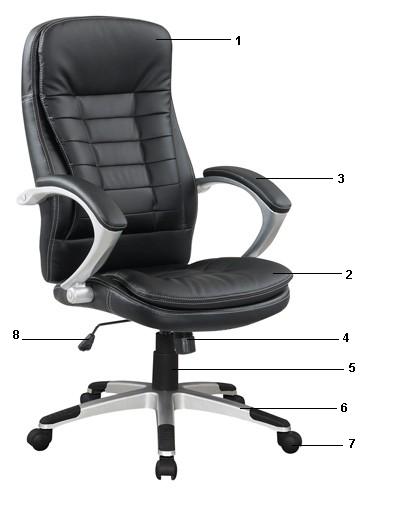 1 – Спинка2 – Сиденье3 – Подлокотники4 – Механизм TOP-GAN5 – Газлифт6 – Крестовина7 – Ролики 8 – Ручка механизма качанияА также фурнитура: болты, шайбы, шестигранный ключ, заглушки                                                                                                  Изготовитель ООО “Офис-Снаб”, РоссияМосква: 8 (495) 541 10 01 Санкт-Петербург: 8 (812) 385 03 93zakaz@good-kresla.ruНазначение.Кресло Robert (далее – кресло) предназначено для комфортной работы за компьютерным или письменным столом на работе или дома.Устройство и принцип работы.Кресло обтянуто эко кожей Oregon 3-й категории. Используемые цветовые варианты: чёрный, бежевый, шоколад или бордовый.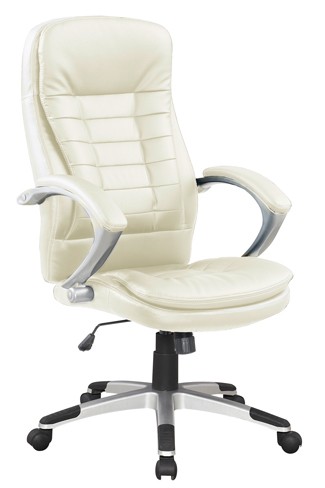 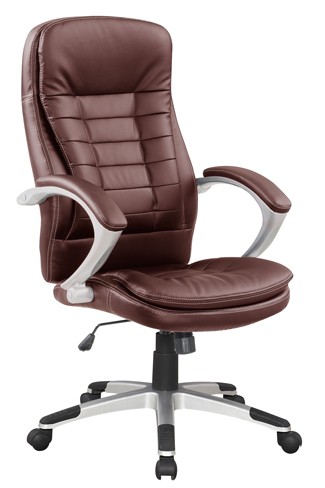 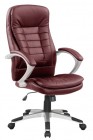 Подлокотники сделаны из прочного стеклопластика и имеют накладки из эко кожи.Кресло обладает механизмом качания, который управляет наклоном кресла и позволяет фиксировать кресло в рабочем положениении – TOP-GAN.Газлифт обеспечивает амортизацию и плавную регулировку кресла по высоте.Крестовина сделана из прочного стеклопластика и имеет пластиковые накладки, защищающие её от грязи и царапин.Ручка механизма подъёма отвечает за регулировку кресла по высоте.Ручка механизма качания в выдвинутом состоянии регулирует наклон качания кресла и отвечает за фиксацию изделия в определённом положении.Ролики пластик.Сборка.Информация по сборке изделия указана в инструкции по сборке, прилагаемой к данному креслу. ВНИМАНИЕ! Если изделие хранилось при температуре до +5 градусов, перед сборкой необходимо дать креслу нагреться около 2 часов в помещении при комнатной температуре.Технические характеристики.Артикул: 2206 Robert (Black, Beige, Burgundy, Chocolate) Страна производства: КитайОбщие.Крестовина.                                                                                                                тест BIFMAПодлокотники.                                                                                                          тест BIFMAСпинка.Снабжена двойными смягчающими декоративными накладками и подголовником. Сиденье.Общие габариты сиденья с подлокотниками – 62 смМеханизмы.Обивка. Мягкий наполнитель.Ролики.Параметры упаковки:Размер упаковки  (Ш хВ хГ) ……. 35х75х65 смОбъём упаковки …………………. 0,17 м3Вес брутто ………………………... 19 кгВысота ………………….…. 115-125 смГлубина сиденья …………... 50 смВысота сиденья …………… 46 – 56 смВысота спинки ……….……. 75 смШирина сиденья …………... 50 смmax допустимая нагрузка …. 120 кгЦельнолитая пластиковаяМатериал – полиамид стеклонаполненныйПятилучеваяОснащена специальными декоративными накладками для подставки ногОснащена специальными декоративными накладками для подставки ногДиаметр …… 70 см max статическая нагрузка …. 120 кг Цельнолитые пластиковыеМатериал – полиамид стеклонаполненныйОснащены мягкими элементамиМатериал – эко кожа и пенополиуретанВысота ……. 75 смОснова – фанера (толщина 1,2 см)Ширина …... 50 смОбивка - Эко кожаТолщина ….. 13 смНаполнитель – пенополиуретанШирина …….. 50 смОбивка - Эко кожаГлубина …….. 50 смОснова – фанера (толщина 1,2 см)Толщина …..... 12 см Наполнитель – пенополиуретанTOP-GANФункция качания; Фиксация кресла в раб. положенииГаз-лифт3-й категории стабильности(200000 циклов динамической нагрузки 120 кг)Эко кожа Oregon 3-й категорииСостав: полиэстер 70%; полиуретан 25%; хлопок  5%.ПенополиуретанПлотность: 24кг/м.кубПластикДиаметр штока ……… 11 мм